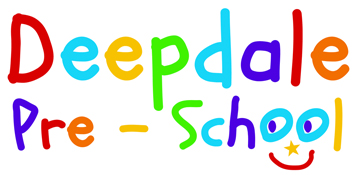 General Data Protection Regulations ComplianceDearHere at Deepdale Pre-school we take your privacy seriously.We only keep information that is required under government legislation and for the time period specified.The personal information that we need in order to :Register your child to the pre-schoolRecord you child’s personal information.Record parent’s personal information.Record any special needs/requirements.Record Injuries.Record Nappy changing.Record observations/progressionRecord contact details.Record exchanges with other agencies.Invoice paymentsShare informationWill be held in a secure cabinet or be protected in pass worded software.There are times when we need to contact you for various purposes.  We are now obliged to request your consent under the new general data protection regulations (GDPR) to contact you via:PostEmailTelephoneText messageYou can opt out of this at any time and ask for all of your personal information to be removed.I agree that you may contact me by any of the above methodsSignature:_______________________________ Date___________________